Publicado en Barcelona el 12/02/2021 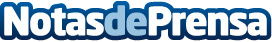 Tiger Global invierte 40 millones de euros en el líder de tecnológica para restaurantes, FlipdishLos pedidos online directamente a restaurante se encuentran en hiper crecimiento debido a que los restaurantes optan por recuperar de nuevo el control de sus clientes, que habían cedido a las plataformas de delivery. Esta nueva inyección servirá para acelerar aún más el crecimiento en España, mercado donde Flipdish ya lidera la marca blanca de pedidos onlineDatos de contacto:Gloria 637883077Nota de prensa publicada en: https://www.notasdeprensa.es/tiger-global-invierte-40-millones-de-euros-en Categorias: Internacional Finanzas Emprendedores Restauración Consumo Innovación Tecnológica http://www.notasdeprensa.es